Newly remodeled Historic home in Douglas, Michigan. Near art galleries, shopping, dining and Saugatuck. 4 bedrooms, 3 full baths. Sleeps up to10 people.Available all year on weekends as well as weekdays as agreed to by owner, excluding Memorial Day, July 4th and Labor Day.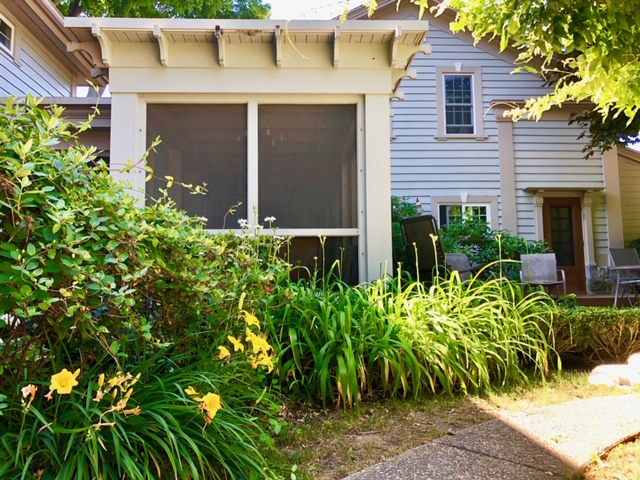 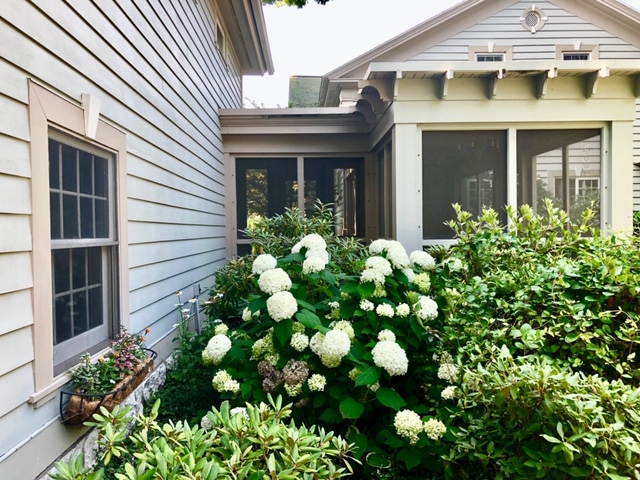 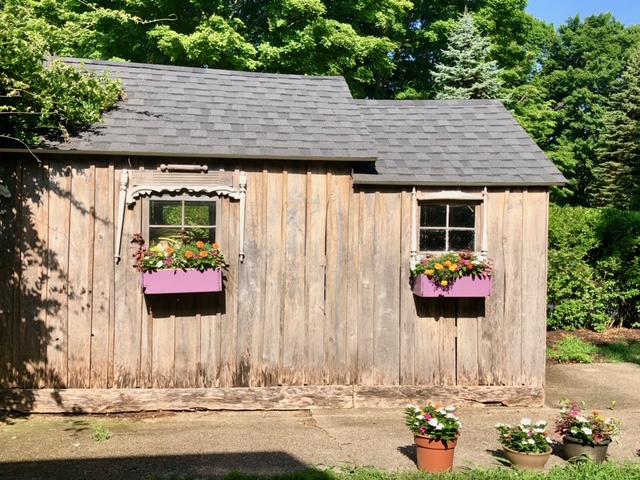 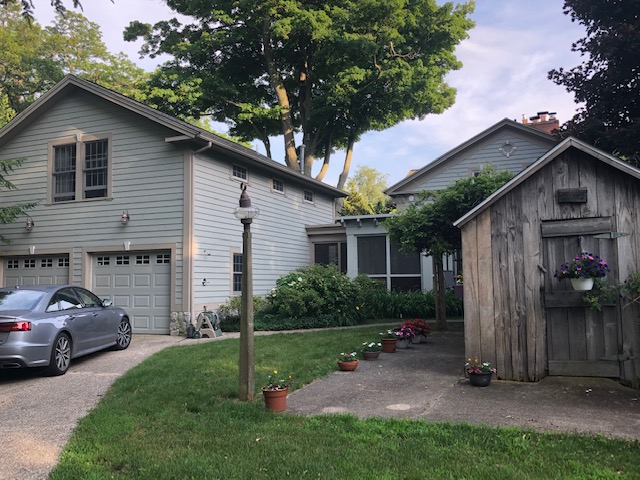 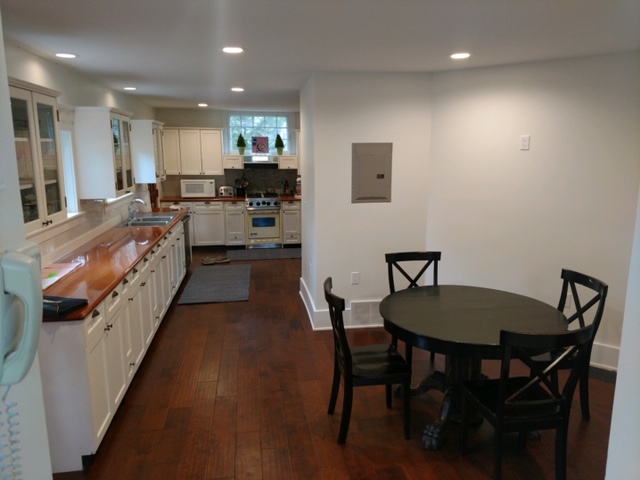 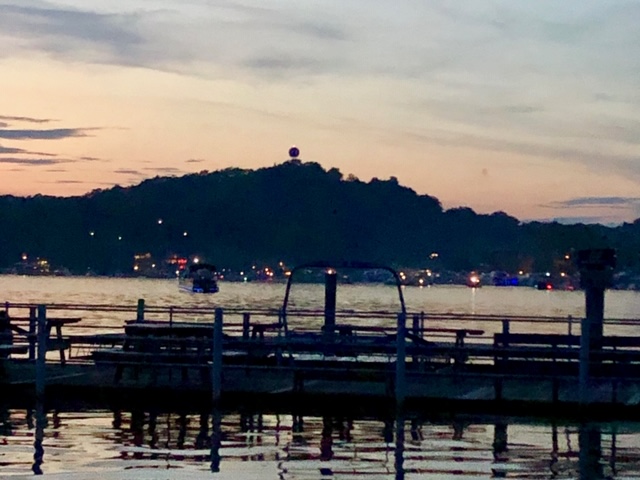 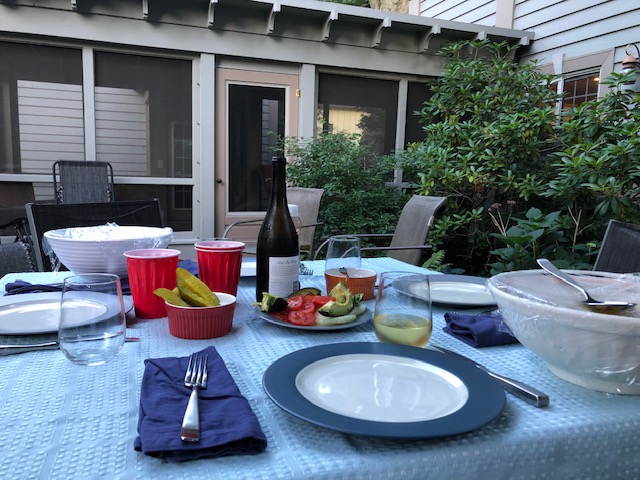 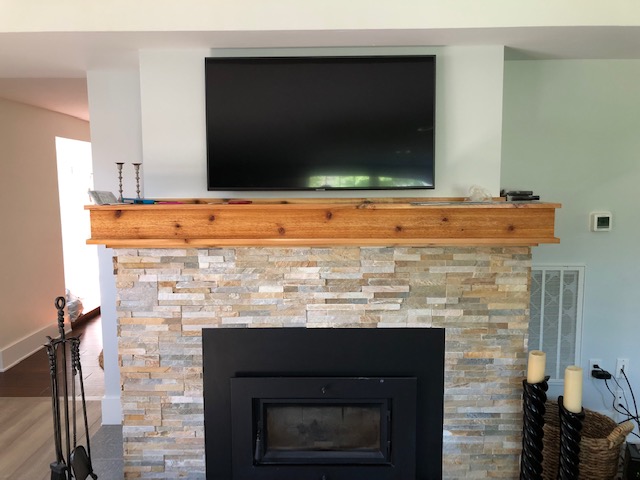 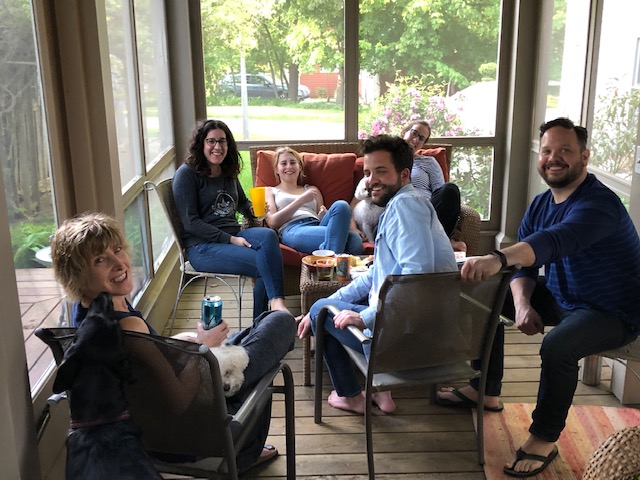 